British Council Researcher Links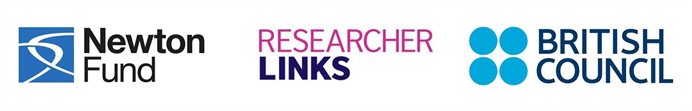 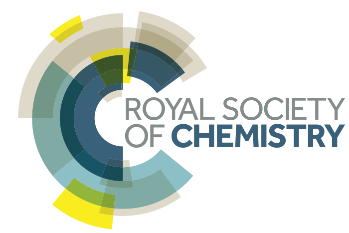 Application FormSignature:Date:1. Applicant1. ApplicantName and titleGender (to monitorstatistic participation –this will not beconsidered duringassessment)Position and institutionPostal addressEmailPhone numberBrief CV (academiccareer, publications,markers of esteem,and any other relevantinformation) – no morethan ½ page of A4Abstract - Please give a summary of your area of research3. Please describe your motivation to attend the workshop and how the workshop matches your professional development needs4. Please describe the expected impact of your participation to the workshop on your personal and professional development, including your ability to work on an international level5. Please indicate how you will disseminate the outcomes of the workshops and the newknowledge/skills you have acquired6. Workshops will take place in English as standard. Please indicate your ability to work andcommunicate in English (Note, translators may be provided if necessary)6. Workshops will take place in English as standard. Please indicate your ability to work andcommunicate in English (Note, translators may be provided if necessary)6. Workshops will take place in English as standard. Please indicate your ability to work andcommunicate in English (Note, translators may be provided if necessary)6. Workshops will take place in English as standard. Please indicate your ability to work andcommunicate in English (Note, translators may be provided if necessary)Native speaker GoodExcellentNeed support7. Please use this space to give any additional information that you feel is relevant for the application.